6б1Родной язык1,18,19География28Физкульт.Русский яз.21Биология40Математ.Математ.436б2Родной язык1,18,19Обществ.30Русский яз.2121Математ.43Русский яз.21Англ.яз.Англ.яз.26/296б3История30Физкульт.Родной язык1,18,191,18,19Математ.43Русский яз.21Математ.Математ.436б4Англ.яз.26/29Русский яз.21ИЗО4343История30Литерат.21Литерат.Литерат.216б5Русский яз.21Математ.43Литерат.2121Технология 7/44Англ.яз.26/296б6Кл.час30Русский яз.21Музыка3939Технология 7/44Физкульт.6б77а1Биология40Англ.яз.31/29Литерат.2222Родной язык1,3,19Геометрия42Алгебра Алгебра 427а2Технология 7/44Физкульт.Родной язык1,3,191,3,19Физика41География28ГеометрияГеометрия427а3Технология 7/44История30Физика4141География28Англ.яз.31/29Алгебра Алгебра 427а4История30Русский яз.22Физика4141Русский яз.22Алгебра 42Обществ.Обществ.307а5Русский яз.22Алгебра 42ИЗО4343Физкульт.Физкульт.МузыкаМузыка397а6Литерат.22Родной язык1,3,19Русский яз.2222Информат.44Кл.час42Англ.яз.Англ.яз.31/297а77б1География28Обществ.30Информат.4444Родной язык1,3,19География28МузыкаМузыка397б2Геометрия42Литерат.22Родной язык1,3,191,3,19Алгебра 42Русский яз.22Русский яз.Русский яз.227б3Алгебра 42Литерат.22Англ.яз.31/2931/29Русский яз.22Биология40Русский яз.Русский яз.227б4Технология 7/44История30История3030Физкульт.Физкульт.Литерат.Литерат.227б5Технология 7/44Физика41Русский яз.2222Физика41Геометрия42Англ.яз.Англ.яз.31/297б6Англ.яз.31/29Родной язык1,3,19Физкульт.Алгебра 42Кл.час227б7ИЗО43438а1Литерат.21Русский яз.21Физика4141Физика41Физкульт.Англ.яз.Англ.яз.26/298а2Алгебра 43Русский яз.21Обществ.2727Технология 7/44ХимияЗ9Физкульт.Физкульт.8а3Геометрия43ХимияЗ9География2828Родной язык1,3,19Геометрия43Русский яз.Русский яз.218а4География28Алгебра 43История2727Родной язык1,3,19История27Родной языкРодной язык1,3,198а5Информат.44ОБЖ29География КБР2828Алгебра 43История КБР27БиологияБиология408а6Физкульт.Англ.яз.26/29Англ.яз.26/2926/29Литерат.21Биология40МузыкаМузыка398а7Кл.час198б1Физика41Информат.44ИсторияИстория27Англ.яз.26/29ХимияЗ9З9Русский яз.218б2Физика41Технология 7/44Физкульт.Физкульт.ОБЖ29Алгебра 4343Литерат.218б3Биология40Алгебра 43ИсторияИстория27Родной язык1,3,19География2828Физкульт.8б4Русский яз.21История КБР27География КБРГеография КБР28Родной язык1,3,19География2828Родной язык1,3,198б5Алгебра 43ХимияЗ9Англ.яз.Англ.яз.26/29Обществ.27Русский яз.2121Англ.яз.26/298б6Геометрия43Геометрия43Литерат.Литерат.21Физкульт.Музыка2727Биология408б7Кл.час279а9а1Информат.44Физика41БиологияБиология40История30История КБР3030Алгебра 469а2География28Физика41БиологияБиология40История30Англ.яз.26/3126/31Родной язык1,3,199а3Англ.яз.26/31Алгебра 46ГеометрияГеометрия46Химия40Обществ.2727Родной язык1,3,199а4Русский яз.20География28ГеометрияГеометрия46Химия40Русский яз.2020Физкульт.9а5Литерат.20География КБР28ОБЖОБЖ29Родной язык1,3,19Литерат.2020Русский яз.209а6Алгебра 46Физкульт.Литерат.Литерат.20Физкульт.Англ.яз.26/3126/317Кл.часКл.час409б9б1Физкульт.Русский яз.20История КБРИстория КБР30Литерат.20Алгебра 4646Русский яз.209б2Англ.яз.26/31География28ИсторияИстория30Обществ.27Алгебра 4646Родной язык1,3,199б3География КБР28География28ИсторияИстория30Русский яз.20Информат.4444Родной язык1,3,199б4Физика41Физкульт.БиологияБиология40Геометрия46Химия4040Англ.яз.26/319б5Физика41Англ.яз.26/31БиологияБиология40Родной язык1,3,19Химия4040Физкульт.9б6Алгебра 46ОБЖОБЖ29Литерат.20Литерат.2020Геометрия467Кл.часКл.час4610а10а1Алг.е-м/Ист.с-г46/30Химия39ГеометрияГеометрия46Биология40Родной язык1,3,191,3,19Био е-м/Ист.с-г40/3010а2Алг.е-м/Ист.с-г46/30Химия39ГеометрияГеометрия46Биология40Родной язык1,3,191,3,19Био е-м/Ист.с-г40/3010а3ОБЖ29Англ.яз.29/31Русский яз.Русский яз.21Литерат.21История3030Физика4110а4ОБЖ29Англ.яз.29/31Русский яз.Русский яз.21Литерат.21История3030Физика4110а5География28Обществ.30Алгебра Алгебра 46Культура КБР30Хим.е-м/Общ.с-г39/3039/30Литерат.2110а6География28Обществ.30Алгебра Алгебра 46Культура КБР30Хим.е-м/Общ.с-г39/3039/30Литерат.217Физкульт.Физкульт.Физкульт.Физкульт.Кл.час393911а11а1Литерат.22Алг.е-м/Пра с-г46/27Англ.яз.Англ.яз.31Геометрия46Культура КБР2727Физика4111а2Литерат.22Алг.е-м/Пра с-г46/27Англ.яз.Англ.яз.31Геометрия46Культура КБР2727Физика4111а3Физкульт.Биология40Информат.Информат.44Обществ.27Русский яз.2222Хим.е-м/Общ.с-г40/2711а4Англ.яз.31Биология40Информат.Информат.44Обществ.27Русский яз.2222Хим.е-м/Общ.с-г40/2711а5Химия40Био е-м/Ист.с-г40/27ИсторияИстория27Алгебра 46Англ.яз.3131ОБЖ2911а6Химия40Био е-м/Ист.с-г40/27ИсторияИстория27Алгебра 46Родной язык1,3,191,3,19ОБЖ297Кл.час41Физкульт.Физкульт.Физкульт.Родной язык1,3,191,3,194Родной языкРодной язык1,3,18,191,3,18,19Рус.языкРус.язык44Родной языкРодной язык1,3,18,191,3,18,19Анг.яз.29/31ИЗО4Технология 42а5Кл.час4Музыка 4Физкульт.2а2а1Лит.чтение16Рус.язык16Анг.яз.26/29Музыка 16Физкульт.Рус.язык162а2Родной язык1,3,18,19Родной язык1,3,18,19Родной язык1,3,18,19Математ.16Анг.яз.26/29Лит.чтение162а3Рус.язык16Математ.16Математ.16Физкульт.Математ.16Математ.164ИЗО16Лит.чтение16Рус.язык16Рус.язык16Окр.мир16Физкульт.2б5Кл.час16Окр.мир16Технология 162б2б1Анг.яз.26/29Рус.язык14Музыка 14Рус.язык14Анг.яз.26/29Рус.язык142б2Родной язык1,3,18,19Родной язык1,3,18,19Родной язык1,3,18,19Математ.14Математ.14Математ.142б3Рус.язык14Лит.чтение14Математ.14ИЗО14Физкульт.Лит.чтение144Лит.чтение14Математ.14Рус.язык14Физкульт.Окр.мир14Физкульт.2в5Кл.час14Окр.мир14Технология 142в2в1Лит.чтение4Рус.язык4Математ.4Рус.язык4Музыка 4Рус.язык42в2Родной язык1,3,18,19Родной язык1,3,18,19Родной язык1,3,18,19Физкульт.Физкульт.Лит.чтение42в3Анг.яз.26/29Математ.4Рус.язык4Математ.4Анг.яз.26/29Математ.44Рус.язык4Лит.чтение4Окр.мир4ИЗО4Математ.4Физкульт.3а5Кл.час4Технология 4Окр.мир43а3а1Родной язык1,3,18,19Родной язык1,3,18,19Родной язык1,3,18,19Физкульт.Математ.13Лит.чтение133а2Анг.яз.26/31Математ.13Музыка 13Анг.яз.26/31Физкульт.Математ.133а3Рус.язык13Рус.язык13Математ.13Лит.чтение13Рус.язык13Технология 134Лит.чтение13Лит.чтение13Рус.язык13Рус.язык13Окр.мир13Физкульт.3б5Кл.час13Окр.мир13ИЗО133б3б1Родной язык1,3,18,19Родной язык1,3,18,19Родной язык1,3,18,19Анг.яз.26/31Физкульт.Рус.язык153б2Математ.15Математ.15Рус.язык15Математ.15Математ.15Лит.чтение153б3Рус.язык15Рус.язык15Музыка 15Физкульт.Рус.язык15Физкульт.4Анг.яз.26/31Лит.чтение15Лит.чтение15Окр.мир15Лит.чтение153в5Кл.час15Окр.мир15ИЗО15Технология 153в3в1Родной язык1,3,18,19Родной язык1,3,18,19Родной язык1,3,18,19Физкульт.Рус.язык2Лит.чтение23в2Рус.язык2Рус.язык2Рус.язык2Математ.2Лит.чтение2Рус.язык23в3Анг.яз.31Математ.2Математ.2Анг.яз.31Математ.2ИЗО24Лит.чтение2Окр.мир2Лит.чтение2Окр.мир2Физкульт.Физкульт.5Кл.час2Музыка 2Технология 2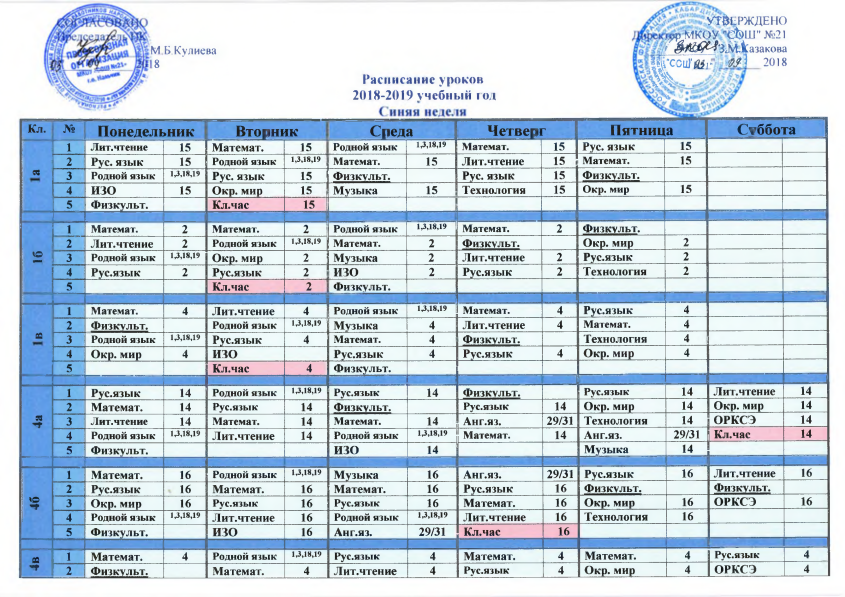 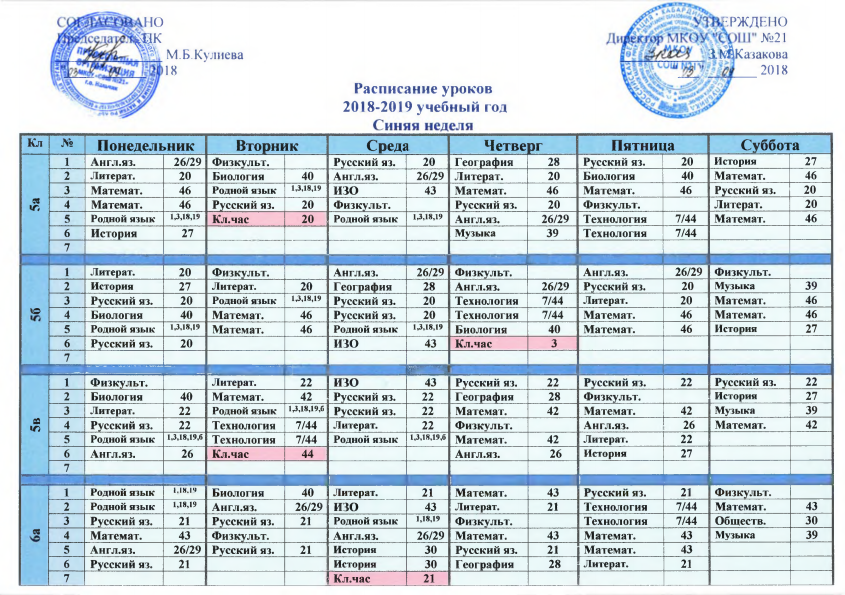 